SRINIVAS UNIVERSITYINSTITUTE OF EDUCATIONRANK LIST OF B.Ed. 2021-22 BATCH***************************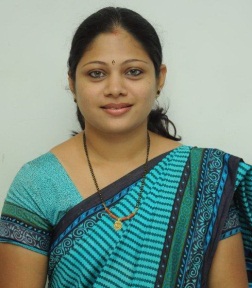 SHAMITHA S ALVAGold Medal and 1st RankB.Ed.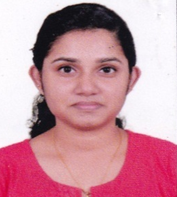 RAINA HENCIL DMELLO2nd  RankB.Ed.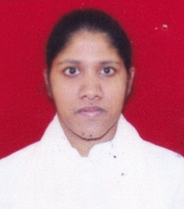 BLESSY MARTIN 3rd  RankB.Ed.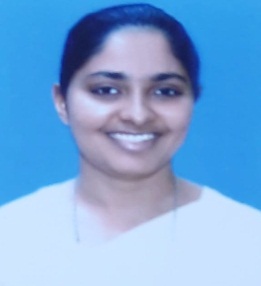 LEONA NISHA GALBAO 4th  RankB.Ed.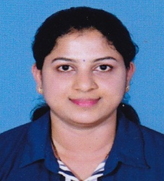 SWATHI KUMARI 5th  RankB.Ed.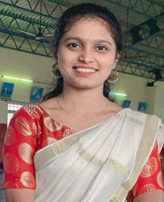 POOJA P 6th  RankB.Ed.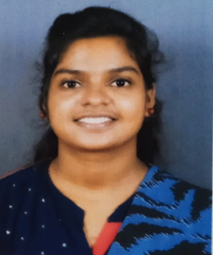 RESHMA ROCCO7th  RankB.Ed.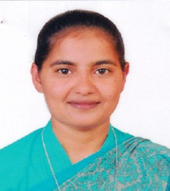 MARGRATE GRACY J 8th  RankB.Ed.